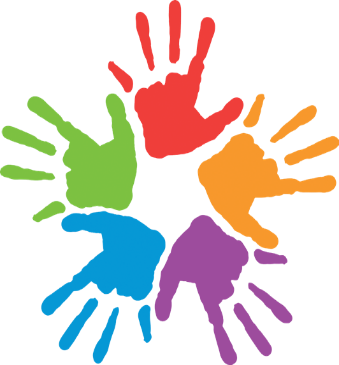 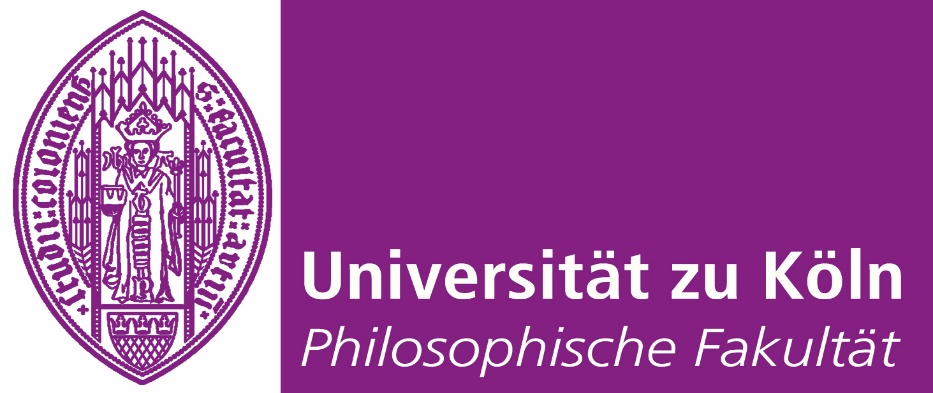 Veranstaltungsanmeldung für den2. Familientag der Philosophischen Fakultät 28.08.2017Philosophikum Veranstaltungsbeschreibung: Der diesjährige Familientag der Philosophischen Fakultät findet am 28.08.2017 von 10:00 - 14:00 Uhr statt. Treffpunkt ist das Atrium des Philosophikums (neben dem Phil-Café). Wir werden mit einem gemeinsamen Frühstück beginnen, wozu alle Angemeldeten herzlich eingeladen sind. Link zur Homepage mit Fotos vom vergangenen Familientag: http://phil-fak.uni-koeln.de/30777.htmlName, Vorname:      E-Mail Adresse:      Seminar/Institut/Abteilung:      Ausgeübte Tätigkeit:      Anzahl der Kinder, die Sie mitbringen möchten:            Name und Alter der Kinder:      Um 13:00 Uhr möchten wir gemeinsam in der Mensa essen. Wir reservieren für alle Teilnehmer*innen Tische; die Kosten müssen selbst übernommen werden. Teilnahme:  	Ja        Nein  